                    I'm Soumi Sengupta , student of class XII (Science)of Guptipara High school. I would like to thank you for your generosity in funding the Scholarship that I received this year . I feel very fortunate to have been chosen as a recipient of this scholarship. My Sponsor's name is Mr .Priyavadan M Mehta . I'm very thankful for receiving your thoughtful gift. By awarding me the Talented Students Scholarship you have lightened my financial burden which allows me to focus more on the most important aspect of learning. Therefore, I'm so grateful to my Sponsor and the whole team of MUKTI.Sincerely Soumi SenguptaJul 23, 2023, 1:30 PM (1 day ago)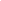 